VABILO NA FILMSKI VEČER 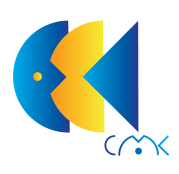 »TUDI TI SI DEL ISTEGA SVETA«Center mladih Koper (Gregorčičeva 4, Koper), 3. december 2015 ob 17. uriSLOGA – platforma nevladnih organizacij za razvojno sodelovanje in humanitarno pomoč, Kulturno izobraževalno društvo PiNA in Center mladih Koper vabijo na filmski večer z dokumentarnim filmom »Tudi ti si del istega sveta«. Dokumentarni film »Tudi mi smo del istega sveta« prikazuje izbrane projekte slovenskih nevladnih razvojnih in humanitarnih organizacij v Afriki in na Zahodnem Balkanu, s katerim želi SLOGA razvojne projekte približati slovenski javnosti. Slovenske nevladne organizacije z različnimi projekti skrbijo, da ukrepi iz besed na papirju zaživijo v praksi. Zagotavljanje podpore tistim, ki jo najbolj potrebujejo, ni vedno lahka naloga. Najbolj ranljivi deli prebivalstva velikokrat živijo v odročnih predelih s slabimi prometnimi povezavami in omejeno infrastrukturo. Zato je zelo pomembna vloga nevladnih organizacij, ki so s svojimi lokalnimi partnerji prisotne na terenu, imajo izkušnje in dostop do lokalnega znanja ter so prožnejše pri nudenju in izvajanju podpore. V dokumentarnem filmu lahko tako iz prve roke spoznamo projekte Društva Edirisa Slovenije, Društva SOS telefon, Humanitarnega društva ADRA Slovenija, Mirovnega inštituta, Slovenske filantropije in Zavoda Krog. Dokumentarni film je nastal s finančno podporo Ministrstva za notranje zadeve Republike Slovenije.Projekciji bo sledil pogovor s Katjo Kumar, vodjo projekta na Zavodu KROG, ki bo delila izkušnje s terena in odgovarjala na vprašanja. Trenutno vodi projekta v Jordaniji in Egiptu, katerih cilj je spodbujanje spoštovanja otrokovih pravic, projekt v Libanonu, katerega cilj je zagotavljanje psihosocialne oskrbe otrokom in ženskam, sirskim in palestinskim beguncem v tamkajšnjih begunskih taboriščih, ter projekt v Afganistanu, katerega cilj je ekonomsko in socialno opolnomočenje žensk, predvsem nekdanjih begunk iz Irana.Vljudno vabljeni!Predhodne prijave preko spletnega obrazca do zapolnitve mest: https://docs.google.com/forms/d/1gxPVs-CfyvPLfUDkLCkCINh8CTzZ2ZKideHUdn1wk78/viewform. 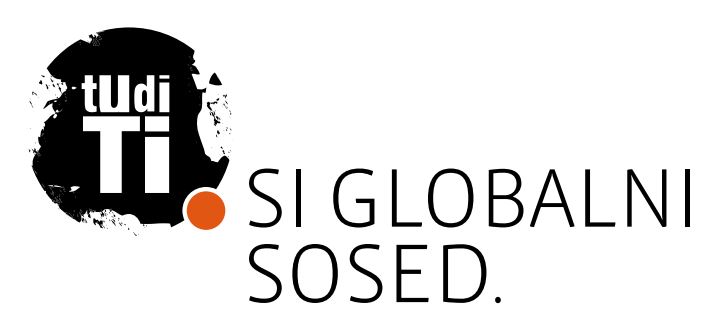 